       Контроль за деятельностью кружков.1.Кружковая работа является одним из звеньев дополнительного образования, предоставляемого учащимся школы.2.Контроль за деятельностью кружков осуществляет  заместитель директора по ВР. Проверка журналов осуществляется 1 раз в четверть.      3.В течение учебного года руководители кружков предоставляют результаты своих выпускников.4.Зам.  директора по ВР и УВР имеют право:Посещать занятия кружков с заблаговременной информацией об этом руководителя кружка;Изменить расписание занятий кружковой работы по производственной необходимости;Привлекать руководителей кружков и их воспитанников к деятельности, сопряженной с деятельностью кружка.                 Документация руководителя объединения дополнительногообразования         В комплект документации руководителя объединения входит:•	журнал учета работы педагога дополнительного образования в объединении (секции, клубе, кружке).•рабочая программа;•	тематическое планирование учебных занятий.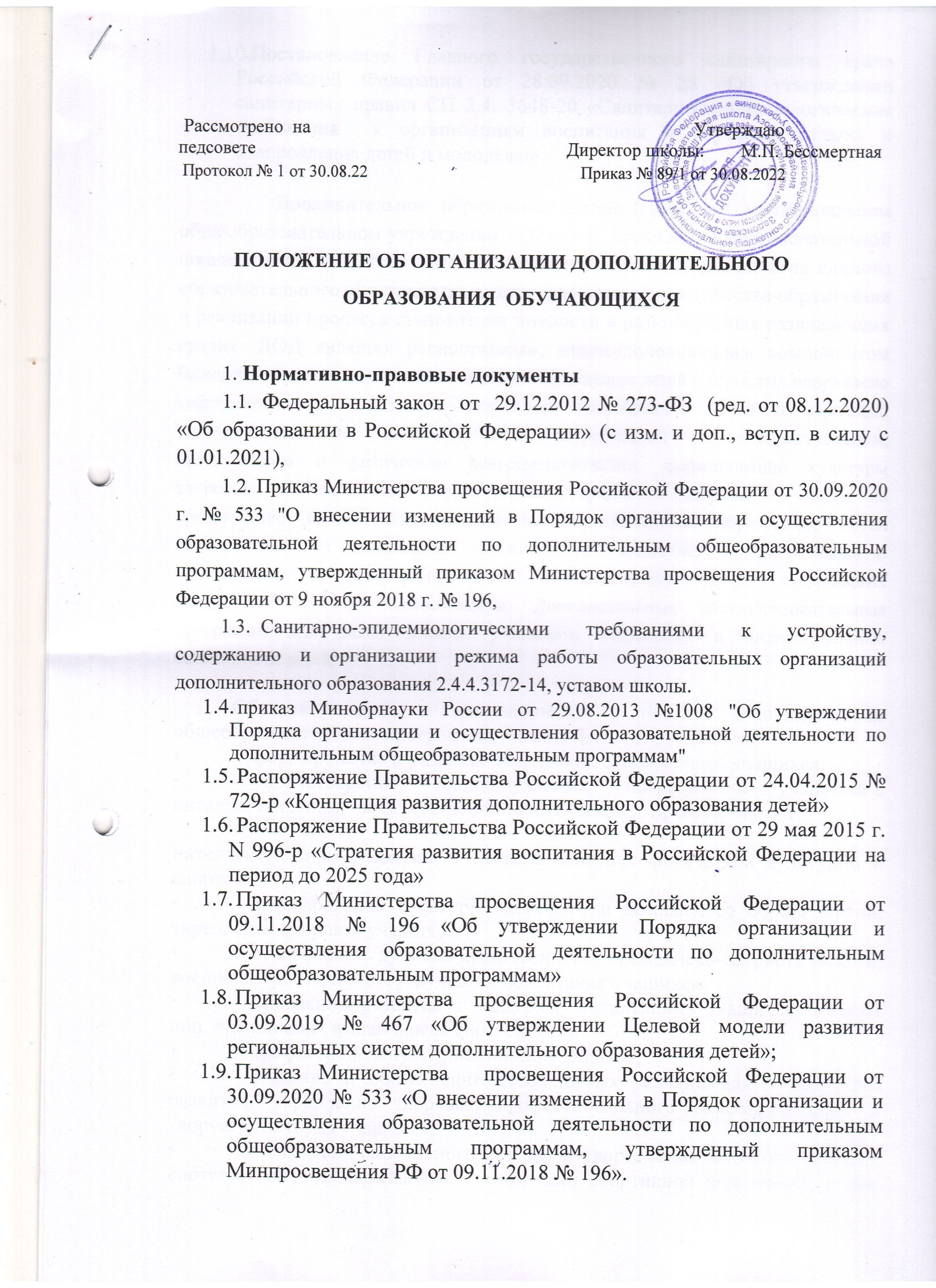  Постановление Главного государственного санитарного врача  Российской Федерации от 28.09.2020 № 28 «Об утверждении санитарных правил СП 2.4. 3648-20 «Санитарно-эпидемиологические требования  к организациям воспитания и обучения, отдыха и оздоровления детей и молодежи».                  Дополнительное образование детей (ДОД) в  муниципальном общеобразовательном учреждении Задонской  средней общеобразовательной школе  (далее по тексту школа)   создается в целях формирования единого образовательного пространства школы  для повышения качества образования и реализации процесса становления личности в разнообразных развивающих средах. ДОД является равноправным, взаимодополняющим компонентом базового образования. Дополнительное образование детей и взрослых направлено наформирование и развитие творческих способностей детей и взрослых,
удовлетворение их индивидуальных потребностей в интеллектуальном,
нравственном и физическом совершенствовании, формирование культуры
здорового и безопасного образа жизни, укрепление здоровья, а также на
организацию их свободного времени. Дополнительное образование детей
обеспечивает их адаптацию к жизни в обществе, профессиональную
ориентацию, а также выявление и поддержку детей, проявивших
выдающиеся	способности. Дополнительные общеобразовательные
программы для детей должны учитывать возрастные и индивидуальные
особенности детей.            Образовательная деятельность по дополнительным общеобразовательным программам должна быть направлена на:•	формирование и развитие творческих способностей учащихся;•	удовлетворение     индивидуальных     потребностей    учащихся в интеллектуальном,   художественно-эстетическом,   нравственном иинтеллектуальном развитии, а также в занятиях физической культурой и спортом;•	формирование культуры здорового и безопасного образа жизни, укрепление здоровья учащихся;•	обеспечение духовно-нравственного, гражданско-патриотического, военно-патриотического, трудового воспитания учащихся;•	выявление, развитие и поддержку талантливых учащихся, а также лиц, проявивших выдающиеся способности;•	профессиональную ориентацию учащихся;•	создание и обеспечение необходимых условий для личностного развития, укрепление здоровья, профессионального самоопределения и творческого труда учащихся;•	подготовку спортивного резерва и спортсменов высокого класса в соответствии с федеральными стандартами спортивной подготовки, в том числе из числа учащихся с ограниченными возможностями здоровья, детей-инвалидов и инвалидов;•	социализацию и адаптацию учащихся к жизни в обществе;•	формирование общей культуры учащихся;•	удовлетворение иных образовательных потребностей и интересов учащихся, не противоречащих законодательству Российской Федерации, осуществляемых за пределами федеральных государственных образовательных стандартов и федеральных государственных требований.Дополнительное образование строится на следующих принципах:•	открытость   и   динамизм   процесса   позволяют корректироватьпрограмму действий с учетом изменения запросов обучающихся, с учетом задач текущего дня, требований работодателя;подход к содержанию, формам и методам деятельности обучающихсястроится с учетом уровня их развития, социального опыта, интересов и способностей, что позволяет организовать дифференцированный подход к одаренным обучающимся и обучающимся, нуждающимся в психолого-педагогической защите;сочетание познавательной и практической деятельности помогаетобучающимся    подготовиться    к    выполнению многообразных социальных ролей в будущем.
1.         ДОД предназначено для педагогически целесообразной занятости детей в возрасте от 6,5 до 18 лет в их свободное (внеучебное) время.1.3   ДОД организуется на принципах природосообразности, гуманизма, демократии, творческого развития личности, свободного выбора каждым ребенком вида и объема деятельности, дифференциации образования с учетом реальных возможностей каждого обучающегося.1. Объединения ДОД создаются, реорганизуются и ликвидируются приказом директора школы.1.5    Руководителем ДОД является заместитель директора по воспитательной работе, который организует работу и несет ответственность за ее результаты.1.   Содержание образования ДОД определяется образовательными программами – примерными (рекомендованными Министерством образования РФ), модифицированными (адаптированными), авторскими. При необходимости возможна постановка эксперимента и разработка соответствующих экспериментальных программ, открытие на базе учреждения экспериментальной площадки.1.    Прием обучающихся в объединения ДОД осуществляется на основе свободного выбора детьми образовательной области и образовательных программ.1.    Структура ДОД определяется целями и задачами школы, количеством и направленностью реализуемых дополнительных образовательных программ и включает кружки,  секции, клубы, учебные группы и т.д.1.    Штатное расписание ДОД формируется в соответствии с его структурой и может меняться в связи с производственной необходимостью и развитием ДОД в школе. Деятельность сотрудников ДОД определяется соответствующими должностными инструкциями.1.1   Объединения ДОД располагаются в основном здании школы..Расписание кружков составляется с учетом занятости педагогов и учащихся.               ЗАДАЧИ ДОПОЛНИТЕЛЬНОГО ОБРАЗОВАНИЯ.Образовательная деятельность по дополнительнымобщеобразовательным программам должна быть направлена на:•	формирование и развитие творческих способностей учащихся;•	удовлетворение     индивидуальных     потребностей    учащихся в интеллектуальном,   художественно-эстетическом,   нравственном и интеллектуальном развитии, а также в занятиях физической культурой и спортом;•	формирование культуры здорового и безопасного образа жизни, укрепление здоровья учащихся;•	обеспечение духовно-нравственного, гражданско-патриотического, военно-патриотического, трудового воспитания учащихся;•	выявление, развитие и поддержку талантливых учащихся, а также лиц, проявивших выдающиеся способности;•	профессиональную ориентацию учащихся;•	создание и обеспечение необходимых условий для личностного развития, укрепление здоровья, профессионального самоопределения и творческого труда учащихся;•	подготовку спортивного резерва и спортсменов  в соответствии с федеральными стандартами спортивной подготовки, в том числе из числа учащихся с ограниченными возможностями здоровья, детей-инвалидов и инвалидов;•	социализацию и адаптацию учащихся к жизни в обществе;•	формирование общей культуры учащихся;•	удовлетворение иных образовательных потребностей и интересов учащихся, не противоречащих законодательству Российской Федерации, осуществляемых за пределами федеральных государственных образовательных стандартов и федеральных государственных требований.Дополнительное образование строится на следующих принципах:   •	открытость   и   динамизм   процесса   позволяют корректироватьпрограмму действий с учетом изменения запросов обучающихся, с учетом задач текущего дня, требований работодателя;подход к содержанию, формам и методам деятельности обучающихсястроится с учетом уровня их развития, социального опыта, интересов и способностей, что позволяет организовать дифференцированный подход к одаренным обучающимся и обучающимся, нуждающимся в психолого-педагогической защите;сочетание познавательной и практической деятельности помогаетобучающимся    подготовиться    к    выполнению многообразныхсоциальных ролей в будущем.
СОДЕРЖАНИЕ ОБРАЗОВАТЕЛЬНОГО ПРОЦЕССА В ОБЪЕДИНЕНИЯХ ДОПОЛНИТЕЛЬНОГО ОБРАЗОВАНИЯ ДЕТЕЙ. 1 В ДОД реализуются программы дополнительного образования детей:     различного уровня:начального общего образования; основного общего образования;среднего (полного) общего образования.      Направленностей:-Научно-технической-Спортивно-технической-Физкультурно-спортивной-Художественно-эстетической-Эколого-биологической-Военно-патриотической-Социально-педагогической-Естественно - научной-Культурологической-Социально-экономической-Здоровьесберегающей-Туристко-краеведческой2. Занятия в объединениях могут проводиться по программам одной тематической       направленности или комплексным (интегрированным) программам. Для реализации комплексных программ могут быть привлечены  2 и более педагогов,  распределение учебной нагрузки между ними фиксируется в образовательной программе.3. Содержание образовательной программы, формы и методы ее реализации, численный и возрастной состав объединения, определяются педагогом самостоятельно, исходя из образовательно-воспитательных задач, психолого-педагогической целесообразности, санитарно-гигиенических норм, материально-технических условий, что отражается в Пояснительной записке программы.4. Педагогические работники ДОД могут пользоваться примерными (рекомендованными Министерством образования РФ) программами, самостоятельно разрабатывать программы и соответствующие приложения к ним, либо использовать программы других учреждений дополнительного образования детей. ОРГАНИЗАЦИЯ ОБРАЗОВАТЕЛЬНОГО ПРОЦЕССА.1. Работа ДОД осуществляется на основе годовых и других видов планов, образовательных программ и учебно-тематических планов, утвержденных директором школы или его заместителем по воспитательной работе. 2. Расписание занятий в объединениях дополнительного образования детей составляется с учетом того, что они являются дополнительной нагрузкой к обязательной учебной работе детей и подростков в школе. 3.Расписание составляется в начале учебного года администрацией по представлению педагогических работников с учетом установления наиболее благоприятного режима труда и отдыха обучающихся. Расписание утверждается директором школы. Перенос занятий или изменения расписания производится только с согласия администрации ДОД и оформляется документально. В период школьных каникул занятия могут проводиться по специальному расписанию и дистанционно.4 В кружки принимаются все желающие учащиеся, независимо от возраста, способностей к тем или иным предметам и результатов за предыдущие годы. Набор в кружки, спортивные секции производится только по желанию обучающихся. Наполняемость групп, и продолжительность занятий определяется в соответствии с требованиями Санитарно-эпидемиологических требований к учреждениям дополнительного образования обучающихся - СанПиН 2.4.4.3172-14 Санитарно-эпидемиологические требования к устройству, содержанию и организации режима работы образовательных организаций дополнительного образования детей и профилем объединения.5. Продолжительность занятий ( не больше академического часа) и их количество в неделю определяются образовательной программой педагога, а также требованиями, предъявляемыми к режиму деятельности детей в образовательном учреждении дополнительного образования детей. Занятия  проводятся во внеурочное время в соответствии с утвержденным расписанием и действующими санитарно-гигиеническими требованиями.6. В соответствии с программой педагог может использовать различные формы образовательно-воспитательной деятельности: аудиторные занятия, лекции, семинары, практикумы, экскурсии, концерты, выставки, экспедиции, лекции,  консультации, мастер-классы, выставки, ярмарки, смотры, конкурсы, фестивали,  соревнования, игровые программы, культурно-массовые мероприятия, походы, экспедиции, зачетные (итоговые) мероприятия, квалификационные соревнования, тренинги. и др. Занятия могут проводиться как со всем составом группы   (15-25 человек), так и по звеньям (3-5 человек) или индивидуально.7.Каждый обучающийся имеет право заниматься в нескольких объединениях,    менять    их8. Зачисление обучающихся в ДОД осуществляется на срок, предусмотренный для освоения программы и по личному заявлению учащегося или его родителей (законных представителей).9. Деятельность детей осуществляется как в одновозрастных, так и в разновозрастных, объединениях по интересам (учебная группа, кружок, клуб, ансамбль, др.). В работе объединения могут принимать участие родители, без включения в списочный состав и по согласованию с педагогом.10. Каждый обучающийся имеет право заниматься в объединениях разной направленности,  а также изменять направление обучения.11. Посещение ребенком занятий более, чем в двух объединениях дополнительного образования не рекомендуется, предпочтительнее совмещение спортивного и неспортивного профилей. Кратность посещения занятий одного профиля рекомендуется  не более  двух раз в неделю. Рекомендуется продолжительность отдыха между занятиями в общеобразовательной школе и занятиями в объединениях дополнительного образования не менее 20 мин.12. В ДОД ведется методическая работа, направленная на совершенствование содержания образовательного процесса, форм и методов обучения, повышение педагогического мастерства педагогов.13.Содержание деятельности объединения по интересам определяется педагогом дополнительного образования с учетом учебных планов и программ, рекомендованных государственными органами управления образованием. Педагоги дополнительного образования могут разрабатывать составительские и авторские программы, утверждаемые в установленном порядке.14. Формы ДО: кружок, учебная группа, двухпрофильная группа, научно-исследовательская группа, секция и т д.15.Учет занятости обучающихся  осуществляется в Журнале. Оформление журнала осуществляется в соответствии с требованиями к заполнению журналов учета проведенных занятий. Содержание записей в Журнале и занятий должно соответствовать содержанию программы. 16.Перечень кружков составляется с учетом интересов учащихся и родителей,  при наличии преподавателей, способных вести эти кружки и при соответствующей учебно – материальной обеспеченности.17.Заместитель директора по воспитательной работе доводит до сведения классных руководителей предварительный перечень кружков на следующий учебный год.18. Во время проведения занятия руководитель несет ответственность за жизнь и здоровье учащихся.19. Руководитель обязан своевременно (после каждого занятия) заполнять журнал учета посещаемости учащихся, дату проведения, тему занятия.20. Журналы должны храниться в учебной части.21. Руководитель несет ответственность за срыв или перенос занятия и обязан предупредить об этом директора школы  или заместителя директора школы по УВР.22 .Руководители кружков обязаны предоставить в течение учебного года или в конце учебного года отчет о работе кружка    в любой форме (выставка,  выступление, справка).23.  Заместитель директора по ВР издает аналитические справки о состоянии дополнительного образования детей в школе; анализ кружков.24. Изменения в расписании производятся только по согласованию с администрацией и оформляются документально. 25.	Перенос занятий по инициативе преподавателя осуществляетсятолько по письменному заявлению с указанием даты перенесенных занятий.26.	В случае необходимости занятия объединений могут включаться всетку расписания после основных уроков или проводится не позже 19.00.27.	Режим занятий обучающихся устанавливается следующий:•	продолжительность академического часа составляет 40 минут;•	занятия проводятся 1- 5 раз в неделю от 1 до 2 академических часов подряд в зависимости от нагрузки педагога дополнительного образования;28.	Педагоги дополнительного образования, ежегодно обновляютдополнительные общеобразовательные программы с учетом развития науки, техники, культуры, экономики, технологий и социальной сферы29. Образовательный процесс реализуется на основе образовательных программ, годовых, учебно-тематических и других планов, утвержденных директором школы.30.Учебный год начинается с 1 сентября и заканчивается 31 мая. Во время летних каникул учебный процесс может продолжаться (если это предусмотрено образовательными программами) в форма походов, сборов, экспедиций и т.п. состав обучающихся в этот период может быть прежним. При проведении многодневных походов разрешается увеличение нагрузки педагога.31.Расписание занятий в объединениях по интересам составляется с учетом того, что они являются дополнительной нагрузкой к обязательной учебной деятельности детей и подростков о общеобразовательном учреждении. Расписание занятий составляется в начале учебного года администрацией по представлению педагогических работников с учетом установления наиболее благоприятного режима труда и отдыха обучающихся. Расписание утверждается приказом по школе. Перенос занятий или изменение расписания производится только с согласия руководителя и оформляется документально. В период школьных каникул занятия могут проводиться по специальному расписанию.Итогом деятельности объединений дополнительного образования
является:•творческий отчет кружков художественно-эстетического цикла (участие в районных и областных смотрах, конкурсах, фестивалях по профилю работы, подготовка и проведение отчетных выставок, концертов и т.п.);•участие обучающихся предметных кружков в олимпиадах, конкурсах научных работ обучающихся и т.п.;•участие обучающихся, посещающих спортивные секции спортивных соревнованиях.                              Выполнение правил по охране труда1.	Руководитель объединения несет ответственность за безопасную организацию образовательного процесса, за жизнь и здоровье обучающихся во время проведения занятий.2.	Руководитель объединения проводит под роспись инструктаж по ОТ и пожарной безопасности.3.	Принимает меры по оказанию доврачебной помощипострадавшему, оперативно извещает руководство о несчастном случае.4.	В случае возникновения чрезвычайной ситуации, руководитель:•	оперативно извещает руководство о возникновении ЧС;•	участвует в эвакуации обучающихся;•	оказывает доврачебную помощь пострадавшим.